МИНИСТЕРСТВО СТРОИТЕЛЬСТВА И ЖИЛИЩНО-КОММУНАЛЬНОГО ХОЗЯЙСТВАДОНЕЦКОЙ НАРОДНОЙ РЕСПУБЛИКИГОСУДАРСТВЕННАЯ АРХИТЕКТУРНО-СТРОИТЕЛЬНАЯ ИНСПЕКЦИЯ ДОНЕЦКОЙ НАРОДНОЙ РЕСПУБЛИКИ(ГОСАРХСТРОЙИНСПЕКЦИЯ ДНР)ПОСТАНОВЛЕНИЕ № ________о наложении штрафа за правонарушение в сфере архитектурно-строительной деятельности“____” ________20__г.______________                                       _______________(место составления)Я, начальник(заместитель начальника) Государственной архитектурно-строительной инспекции Донецкой Народной Республики ____________________________________________________________________(Ф.И.О.)руководствуясь пунктом 4.2.8 Положения об архитектурно-строительной инспекции ДНР, утвержденного Указом Главы Донецкой Народной Республики от 02.06.2016 № 167, ____________________________________________________________________(указываются нормативные правовые акты, согласно которым составлено постановление)рассмотрев протокол об административном правонарушении от «___» _____________ 201_ г. №_____ и прилагаемые материалы дела об административном правонарушении в сфере архитектурно-строительной деятельности в отношении:Фамилия имя и отчество: ____________________________________________________________________Дата рождения: ______________________________________________________Место регистрации: ____________________________________________________________________Фактическое место проживания: ____________________________________________________________________________________________________________Сведения о документе, удостоверяющем личность: серия _____ №___________ ________________________Место осуществления деятельности: ____________________________________________________________________Среднемесячный доход: _______________________________________________Находится на содержании лиц: _________________________________________Льготы _____________________________________________________________Личность нарушителя засвидетельствована: ______________________________________________________________________________________________________,который нарушил требования законодательства в сфере архитектурно-строительной деятельности ____________________________________________________________________________________________________________________________________________________________________________________(отмечаются нормативные правовые акты, требования которых нарушены) на основании поданных документов и материалов, составленных вследствие плановой (внеплановой) проверкии заслушав лиц, которые принимали участие в рассмотрении дела:(должность, Ф.И.О., адрес проживания)________________________________________________________________________________________________________________________________________________________________________________________________________________________________________________УСТАНОВИЛ:что _____________________________________________________________________________________________________________________________________________________________________________________________________________________________________________________________________________(указывается совершенное правонарушение, указывается акт проверки, определяются нормативные правовые акты, относительно которых накладывается штраф)На основании предоставленных документов:_________________________________________________________________________________________________________________________________________________________________________________________________________Заслушав лиц, принимающих участие в деле: __________________________________________________________________________________________________________________________________________________________________Принимая во внимание, что гр. _____________________________________________ совершил (ла) административное правонарушение, предусмотренное ___________________________________________________________________(указываются нормативные правовые акты, предусматривающие ответственность)Принимая во внимание смягчающие обстоятельства: ___________________________________________________________________ПОСТАНОВИЛ:__________________________________________________________________,Привлечь гр. _____________________________________________________ за нарушение _________________________________________________________________________________________________________________________________________________________________________________________________(полное наименование субъекта архитектурно-строительной деятельности и его фактический адрес)наложить административное взыскание в виде штрафа в размере: ________________________________________________________________________________________________________________________________________(цифрами и словами)который перечисляется на текущий счет: Центральный Республиканский Банк ДНР, ОКПО 51001489, Получатель Республиканский бюджет Ворошиловского района г. Донецк, Символ 046 Штраф за правонарушения в сфере архитектурно-строительной деятельности уплачивается в течение 15 (пятнадцати) календарных дней с момента вручения или отправки данного постановления по почте, а в случае обжалования или опротестования данного постановления не позднее чем через пятнадцать календарных дней с дня уведомления об оставлении жалобы или протеста без удовлетворения.Оригинал документа, подтверждающего оплату штрафа направлять в Госархстройинспекцию ДНР по адресу: ул. Университетская, д. 13, г. Донецк. Постановление вступает в законную силу с момента окончания срока на обжалование данного постановления, а именно «______» ____________________ 201___ г.В случае неуплаты штрафа в вышеуказанные сроки, он будет взыскан в принудительном порядке согласно требованиям действующего законодательства.Срок предъявления данного постановления на исполнение в соответствии со ст. 22 Временного порядка об исполнительном производстве в Донецкой Народной Республике,утвержденного Постановлением Совета Министров ДНР от 31.05.2016 № 7-37 – в течение трех месяцев, со дня вступления постановления в законную силу.Это постановление может быть обжаловано в соответствии с законодательством об административных правонарушениях, действующим на территории Донецкой Народной Республики (в Апелляционную комиссию Министерства строительства и жилищно-коммунального хозяйства Донецкой Народной Республики или в судебном порядке).Начальник (заместитель начальника)Госархстройинспекции ДНР                         ______________     _______________		(подпись)                                (Ф.И.О.)М.П. Постановление получил: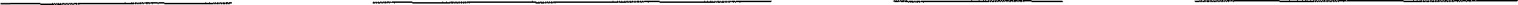 (дата)	(Ф.И.О.субъекта			(подпись)		(Ф.И.О.) архитектурно-строительной Деятельностиили уполномоченного им лица)Постановление отправлено по почте(дата и номер почтовой квитанции)Приложение 10 к Порядку осуществления государственногоархитектурно-строительного контроля (пункт 4.13)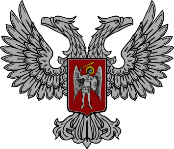 в редакции Постановления Совета Министров Донецкой Народной Республики от 10 августа 2018 г. № 10-58